Экспертиза материалов ля разработки курса корпоративного обучения «Власть искусства – искусство власти» Автор Холодова С.В.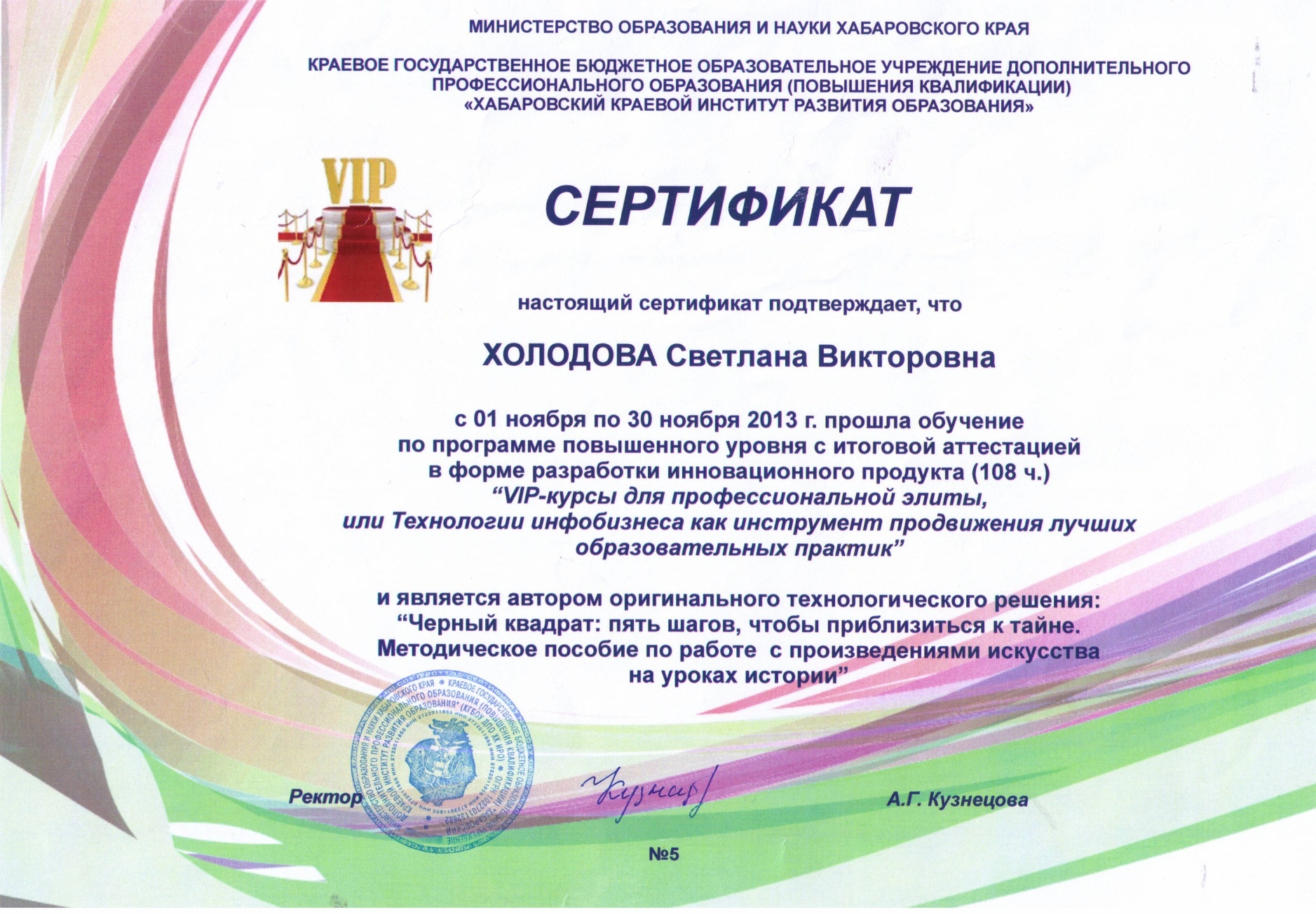 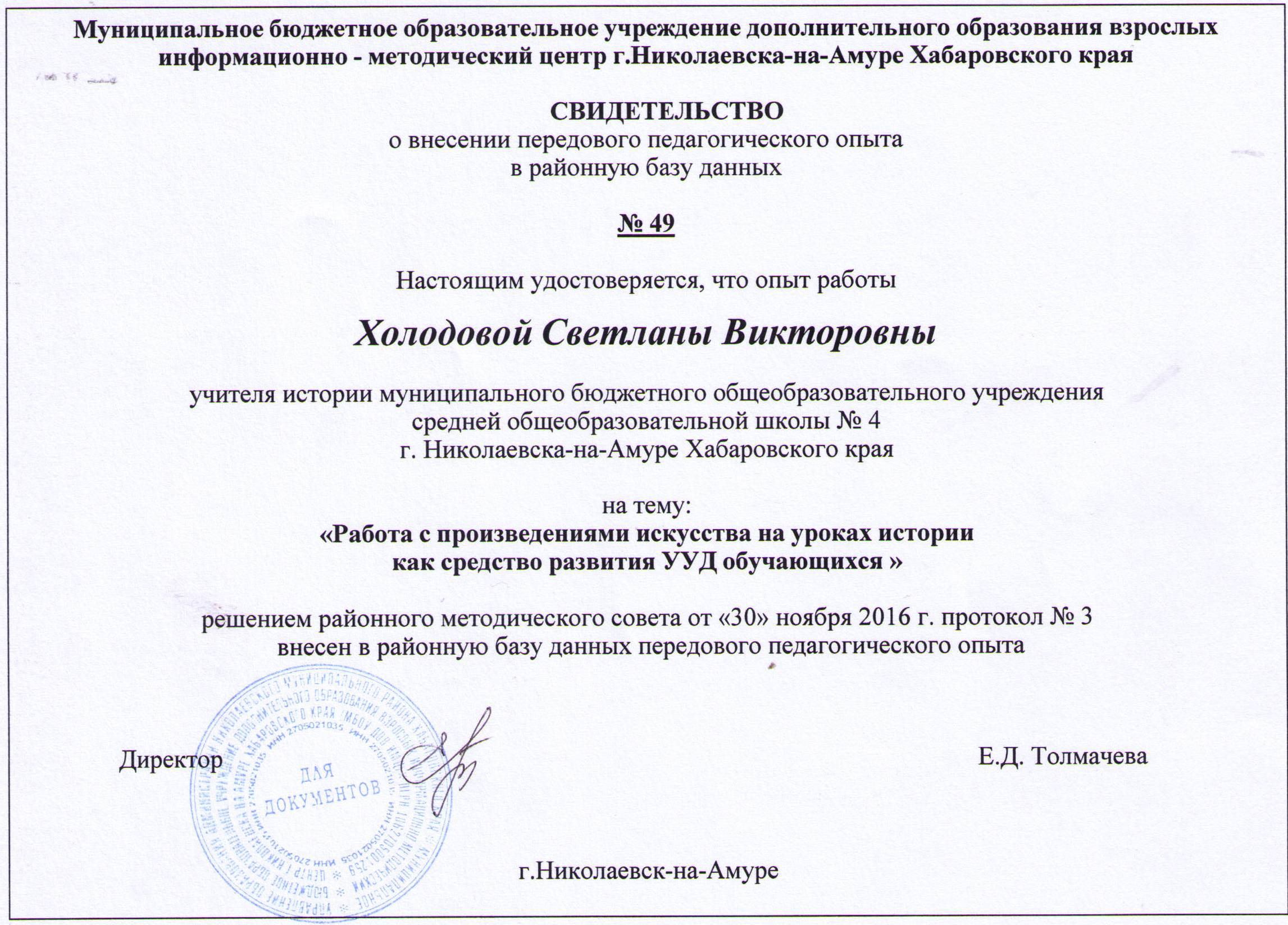 